PATIENT DETAILSDEATH / REFERRAL DETAILSCAUSE OF DEATHLAST SEENNEXT OF KINGP DETAILSELECTRONICDEATHREFERALFORM(EDRF)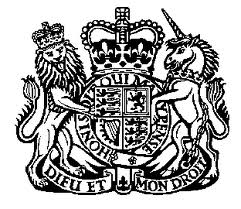 Samantha MarshActing Senior Coroner for SomersetThis report will be submitted to the Coroner for Somerset.Please ensure accurate completion of all fields to the best of your knowledge and beliefPlease return this form electronically to the Coroner by email to: CoronersOfficersSomerset@avonandsomerset.pnn.police.ukand copy in bereavementsupportoffice@somersetft.nhs.uk Tel: 01278 649700 for urgent enquiries FULL NAME OF REFERRERPLACE OF WORK ADDRESS(HOSPITAL/SURGERY)GRADE (if hospital Dr)MOBILE NUMBEREMAIL ADDRESSSECONDARY CONTACT * A Coroner’s Officer may need to contact you to discuss this case further.  In the event that you are not available please provide the contact details for a colleague who will be able to assist.FULL NAMEDATE OF BIRTHHOME ADDRESSGENDERDATE OF ADMISSION (if hospital death)HOSPITAL No: (if applicable)NAME OF TREATING CONSULTANT (if applicable)DATE OF DEATHTIME OF DEATH (24hr clock)PLACE OF DEATHWHO VERIFIED LIFE EXTINCT?CIRCUMSTANCES OF DEATH(if you are a GP, and there has been a recent hospital admission, please reference this)PREVIOUS MEDICAL HISTORY(please advise if the patient has a pacemaker or ICD in situ)REASON FOR REFERRALTO THE CORONER(please select therelevant option)Unknown cause of deathREASON FOR REFERRALTO THE CORONER(please select therelevant option)the deceased was not seen by the certifying doctor either after death or within 28 days before deathREASON FOR REFERRALTO THE CORONER(please select therelevant option)Death related to any treatment or procedure of a medical or similar nature (including during an operation or before recovery from the effects of an anaesthetic)REASON FOR REFERRALTO THE CORONER(please select therelevant option)Patient has recently suffered a fall or other kind of accidentREASON FOR REFERRALTO THE CORONER(please select therelevant option)Death is as a result of violence, trauma or physical injury, whether inflicted intentionally or otherwiseREASON FOR REFERRALTO THE CORONER(please select therelevant option)the death may be due to an industrial disease or related to the deceased’s employment (e.g mesothelioma)REASON FOR REFERRALTO THE CORONER(please select therelevant option)Death occurred as a result self harm (i.e. potential suicide)REASON FOR REFERRALTO THE CORONER(please select therelevant option)Death occurred as a result of neglect (including self neglect by the deceased) or failure of care by another personREASON FOR REFERRALTO THE CORONER(please select therelevant option)Death occurred due to use of a controlled drug. Medicinal product or toxic chemicalREASON FOR REFERRALTO THE CORONER(please select therelevant option)the death occurred during or shortly after state detention (i.e. prison or police custody), or any other form of police involvement REASON FOR REFERRALTO THE CORONER(please select therelevant option)the death occurred while the deceased was subject to compulsory detention under the Mental Health ActREASON FOR REFERRALTO THE CORONER(please select therelevant option)Other: FAMILY ISSUES / CONCERNS?CURRENT LOCATION OF DECEASED?ARE YOU ABLE TO ISSUE THE MCCD?ARE YOU ABLE TO ISSUE THE MCCD?IF YES, PLEASE COMPLETE BELOWIF YES, PLEASE COMPLETE BELOW1a)1b)1cII)* please do not use abbreviations when recording the medical cause(s) of death* please do not use abbreviations when recording the medical cause(s) of death* please do not use abbreviations when recording the medical cause(s) of deathDATE ON WHICH THE DECEASED WAS LAST “SEEN” BY A GP OR DOCTOR* this must be a face-to face consultation (i.e. telephone consultations are not sufficient, neither are appointments for vaccinations)NAME OF THE DOCTOR WHO CARRIED OUT THE CONSUTLATION ABOVEIS THE ABOVE NAMED DOCTOR THE ONE PROPOSING TO ISSUE THE MCCD?* if not, why not?DATE LAST SEEN BY REPORTING DRNAMEADDRESSTEL. NUMBERRELATIONSHIP TO DECEASEDHAS NOK BEEN INFORMED?NAMESURGERY ADDRESSTEL. NOEMAILSIGNEDDATED